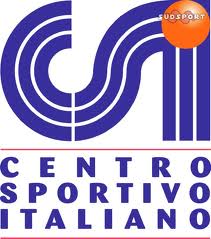 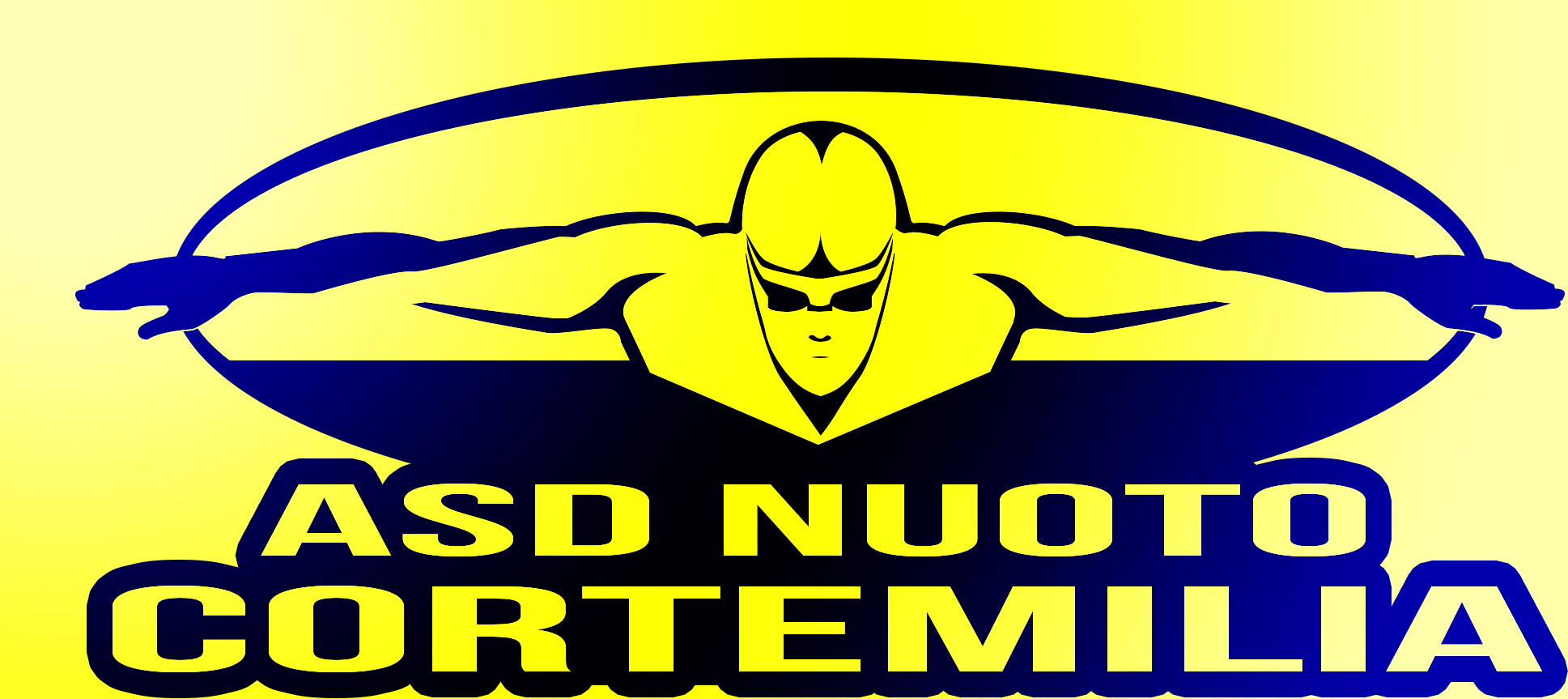 COMITATO REGIONALE PIEMONTESEORGANIZZANO  1° MEMORIAL ALICE ROLANDO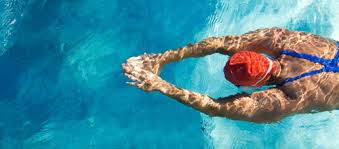 DOMENICA 15 NOVEMBRE 2015Ore 14.00 Piscina comunale Cortemilia  Via Salino, 3 12074 Cortemilia (CN)
Gara nuoto  per le categorie  Maschili e FemminiliBaby – Es. B e A - Ragazzi  - Juniores - Assoluti Piscina comunale Cortemilia  Via Salino, 3 12074 Cortemilia (CN)
Telefono 0173.821254programma della manifestazioneOre13.30 riscaldamento - inizio gara ore 14Gare:Le iscrizioni devono pervenire entro e  non oltre   LUNEDI 9 NOVEMBRE 2015 Il foglio iscrizione deve essere inviato a nuoto@csipiemonteaosta.it  usando SOLO ed esclusivamente il foglio inviato   e allegato alla presente .Si rimanda al regolamento generale inviato ad ottobre per ulteriori informazioni.REGOLAMENTO AMMINISTRATIVO La Squadra che partecipa, all’atto dell’iscrizione  deve:inviare i moduli di iscrizione a nuoto@csipiemonteaosta.it con tutti i dati richiesti  il bonifico bancario con il totale delle quote relative ai partecipanti  della gara  e intestato a CSI – Consiglio Regionale PiemonteseBanca: Intesa San Paolo S.p.a. – Filiale di Cuneo, Corso Giolitti 1ABI: 03069CAB: 10200Numero C/C: 60818IBAN: IT62L0306910200100000060818Il giorno della gara deve presentare:la distinta dei partecipanti compilata su apposito modulo la fotocopia del bonifico effettuatoCategorieBabyEs.BEs.ARagazziJunioresAssolutiAssolutiM2007e seg2005-20062004-20032002 - 2001-20001999-981997- 19961995 e preced.F2008 e seg2006-20072005-20042002- 20032001-20001999 -19981996 e preced.CATEGORIAGARAGARAGARAGARABABY25 DS50 RN50SLES.B50 FA50 DS50 RN50SLES.A 50 FA50 DS50 RN50 SLRAG50 FA50 DS50 RN50 SL JUN50 FA50 DS50 RN50 SLASS50 FA50 DS50 RN50 SL